Harmonogram vývozu tuhého komunálneho odpaduv obci Krížová Ves na rok 2020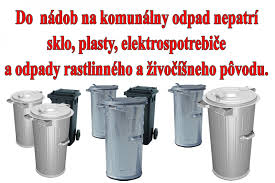 Harmonogram vývozu separovaného odpaduv obci Krížová Ves na rok 2020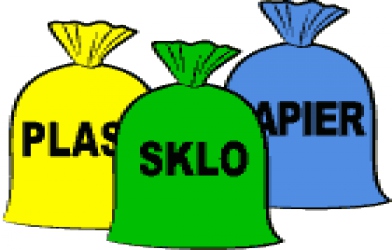 09.01.202023.01.202006.02.202020.02.202005.03.202019.03.202002.04.202016.04.202029.04.202014.05.202028.05.202011.06.202025.06.202009.07.202023.07.202006.08.202020.08.202003.09.202017.09.202001.10.202015.10.202029.10.202012.11.202026.11.202010.12.202022.12.202007.01.202003.02.202002.03.202001.04.202007.01.202003.02.202002.03.202001.04.202004.05.202001.06.202001.07.202003.08.202004.05.202001.06.202001.07.202003.08.202002.09.202002.10.202002.11.202001.12.202002.09.202002.10.202002.11.202001.12.2020